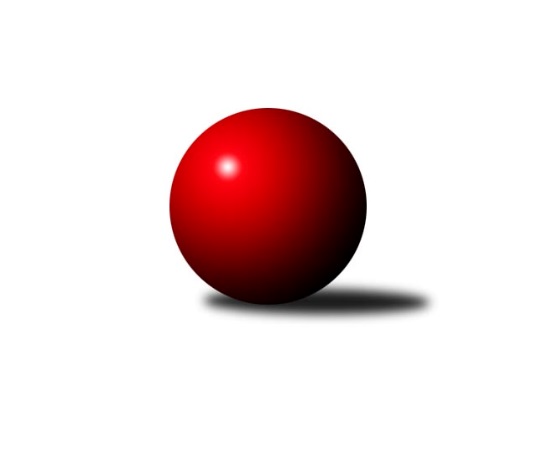 Č.7Ročník 2013/2014	5.5.2024 3. KLM C  2013/2014Statistika 7. kolaTabulka družstev:		družstvo	záp	výh	rem	proh	skore	sety	průměr	body	plné	dorážka	chyby	1.	TJ Spartak Přerov ˝B˝	7	5	0	2	37.5 : 18.5 	(94.5 : 73.5)	3057	10	2050	1007	28.9	2.	TJ Unie Hlubina ˝A˝	7	5	0	2	33.0 : 23.0 	(86.5 : 81.5)	3090	10	2105	985	31.7	3.	KK Šumperk˝A˝	7	4	1	2	32.0 : 24.0 	(87.0 : 81.0)	3051	9	2077	974	33.6	4.	KK Zábřeh ˝B˝	7	4	1	2	32.0 : 24.0 	(82.5 : 85.5)	3168	9	2152	1016	33	5.	SKK Ostrava ˝A˝	7	4	1	2	31.5 : 24.5 	(93.5 : 74.5)	3149	9	2133	1016	37	6.	SK Camo Slavičín ˝A˝	7	4	1	2	31.0 : 25.0 	(91.5 : 76.5)	3173	9	2130	1044	30.1	7.	TJ Sokol Bohumín ˝A˝	7	4	1	2	31.0 : 25.0 	(86.0 : 82.0)	3090	9	2095	994	33	8.	HKK Olomouc ˝B˝	7	3	0	4	24.5 : 31.5 	(75.0 : 93.0)	3151	6	2117	1033	30.1	9.	Sokol Přemyslovice˝A˝	7	3	0	4	23.5 : 32.5 	(79.0 : 89.0)	3095	6	2092	1002	35.1	10.	TJ Tatran Litovel ˝A˝	7	2	1	4	27.0 : 29.0 	(88.0 : 80.0)	3076	5	2099	977	37.3	11.	TJ  Krnov ˝A˝	7	1	0	6	22.0 : 34.0 	(79.5 : 88.5)	3136	2	2103	1033	35.3	12.	TJ Sokol Michálkovice ˝A˝	7	0	0	7	11.0 : 45.0 	(65.0 : 103.0)	3006	0	2101	905	48.3Tabulka doma:		družstvo	záp	výh	rem	proh	skore	sety	průměr	body	maximum	minimum	1.	TJ Unie Hlubina ˝A˝	4	4	0	0	24.0 : 8.0 	(57.5 : 38.5)	3094	8	3129	3069	2.	TJ Sokol Bohumín ˝A˝	4	4	0	0	24.0 : 8.0 	(54.5 : 41.5)	3091	8	3141	3037	3.	KK Šumperk˝A˝	3	3	0	0	19.0 : 5.0 	(40.0 : 32.0)	3019	6	3229	2695	4.	TJ Spartak Přerov ˝B˝	3	3	0	0	18.5 : 5.5 	(41.5 : 30.5)	3259	6	3265	3256	5.	KK Zábřeh ˝B˝	4	3	0	1	20.0 : 12.0 	(48.0 : 48.0)	3135	6	3195	3075	6.	SKK Ostrava ˝A˝	3	2	1	0	14.0 : 10.0 	(37.0 : 35.0)	3018	5	3075	2930	7.	SK Camo Slavičín ˝A˝	4	2	1	1	18.0 : 14.0 	(53.0 : 43.0)	3106	5	3155	3017	8.	HKK Olomouc ˝B˝	4	2	0	2	15.0 : 17.0 	(42.0 : 54.0)	3201	4	3224	3179	9.	Sokol Přemyslovice˝A˝	4	2	0	2	14.5 : 17.5 	(46.0 : 50.0)	3150	4	3248	3105	10.	TJ Tatran Litovel ˝A˝	3	1	1	1	14.0 : 10.0 	(38.5 : 33.5)	3158	3	3164	3151	11.	TJ  Krnov ˝A˝	3	1	0	2	14.0 : 10.0 	(40.0 : 32.0)	3268	2	3289	3253	12.	TJ Sokol Michálkovice ˝A˝	3	0	0	3	5.0 : 19.0 	(26.5 : 45.5)	2974	0	3010	2908Tabulka venku:		družstvo	záp	výh	rem	proh	skore	sety	průměr	body	maximum	minimum	1.	SK Camo Slavičín ˝A˝	3	2	0	1	13.0 : 11.0 	(38.5 : 33.5)	3196	4	3314	3080	2.	TJ Spartak Přerov ˝B˝	4	2	0	2	19.0 : 13.0 	(53.0 : 43.0)	3006	4	3226	2583	3.	SKK Ostrava ˝A˝	4	2	0	2	17.5 : 14.5 	(56.5 : 39.5)	3152	4	3234	3032	4.	KK Zábřeh ˝B˝	3	1	1	1	12.0 : 12.0 	(34.5 : 37.5)	3179	3	3309	3091	5.	KK Šumperk˝A˝	4	1	1	2	13.0 : 19.0 	(47.0 : 49.0)	3059	3	3153	2946	6.	HKK Olomouc ˝B˝	3	1	0	2	9.5 : 14.5 	(33.0 : 39.0)	3134	2	3188	3037	7.	Sokol Přemyslovice˝A˝	3	1	0	2	9.0 : 15.0 	(33.0 : 39.0)	3076	2	3240	2978	8.	TJ Unie Hlubina ˝A˝	3	1	0	2	9.0 : 15.0 	(29.0 : 43.0)	3088	2	3120	3035	9.	TJ Tatran Litovel ˝A˝	4	1	0	3	13.0 : 19.0 	(49.5 : 46.5)	3056	2	3086	2992	10.	TJ Sokol Bohumín ˝A˝	3	0	1	2	7.0 : 17.0 	(31.5 : 40.5)	3089	1	3185	2960	11.	TJ  Krnov ˝A˝	4	0	0	4	8.0 : 24.0 	(39.5 : 56.5)	3092	0	3220	3011	12.	TJ Sokol Michálkovice ˝A˝	4	0	0	4	6.0 : 26.0 	(38.5 : 57.5)	2994	0	3092	2910Tabulka podzimní části:		družstvo	záp	výh	rem	proh	skore	sety	průměr	body	doma	venku	1.	TJ Spartak Přerov ˝B˝	7	5	0	2	37.5 : 18.5 	(94.5 : 73.5)	3057	10 	3 	0 	0 	2 	0 	2	2.	TJ Unie Hlubina ˝A˝	7	5	0	2	33.0 : 23.0 	(86.5 : 81.5)	3090	10 	4 	0 	0 	1 	0 	2	3.	KK Šumperk˝A˝	7	4	1	2	32.0 : 24.0 	(87.0 : 81.0)	3051	9 	3 	0 	0 	1 	1 	2	4.	KK Zábřeh ˝B˝	7	4	1	2	32.0 : 24.0 	(82.5 : 85.5)	3168	9 	3 	0 	1 	1 	1 	1	5.	SKK Ostrava ˝A˝	7	4	1	2	31.5 : 24.5 	(93.5 : 74.5)	3149	9 	2 	1 	0 	2 	0 	2	6.	SK Camo Slavičín ˝A˝	7	4	1	2	31.0 : 25.0 	(91.5 : 76.5)	3173	9 	2 	1 	1 	2 	0 	1	7.	TJ Sokol Bohumín ˝A˝	7	4	1	2	31.0 : 25.0 	(86.0 : 82.0)	3090	9 	4 	0 	0 	0 	1 	2	8.	HKK Olomouc ˝B˝	7	3	0	4	24.5 : 31.5 	(75.0 : 93.0)	3151	6 	2 	0 	2 	1 	0 	2	9.	Sokol Přemyslovice˝A˝	7	3	0	4	23.5 : 32.5 	(79.0 : 89.0)	3095	6 	2 	0 	2 	1 	0 	2	10.	TJ Tatran Litovel ˝A˝	7	2	1	4	27.0 : 29.0 	(88.0 : 80.0)	3076	5 	1 	1 	1 	1 	0 	3	11.	TJ  Krnov ˝A˝	7	1	0	6	22.0 : 34.0 	(79.5 : 88.5)	3136	2 	1 	0 	2 	0 	0 	4	12.	TJ Sokol Michálkovice ˝A˝	7	0	0	7	11.0 : 45.0 	(65.0 : 103.0)	3006	0 	0 	0 	3 	0 	0 	4Tabulka jarní části:		družstvo	záp	výh	rem	proh	skore	sety	průměr	body	doma	venku	1.	TJ  Krnov ˝A˝	0	0	0	0	0.0 : 0.0 	(0.0 : 0.0)	0	0 	0 	0 	0 	0 	0 	0 	2.	SK Camo Slavičín ˝A˝	0	0	0	0	0.0 : 0.0 	(0.0 : 0.0)	0	0 	0 	0 	0 	0 	0 	0 	3.	TJ Spartak Přerov ˝B˝	0	0	0	0	0.0 : 0.0 	(0.0 : 0.0)	0	0 	0 	0 	0 	0 	0 	0 	4.	KK Šumperk˝A˝	0	0	0	0	0.0 : 0.0 	(0.0 : 0.0)	0	0 	0 	0 	0 	0 	0 	0 	5.	Sokol Přemyslovice˝A˝	0	0	0	0	0.0 : 0.0 	(0.0 : 0.0)	0	0 	0 	0 	0 	0 	0 	0 	6.	KK Zábřeh ˝B˝	0	0	0	0	0.0 : 0.0 	(0.0 : 0.0)	0	0 	0 	0 	0 	0 	0 	0 	7.	TJ Sokol Michálkovice ˝A˝	0	0	0	0	0.0 : 0.0 	(0.0 : 0.0)	0	0 	0 	0 	0 	0 	0 	0 	8.	SKK Ostrava ˝A˝	0	0	0	0	0.0 : 0.0 	(0.0 : 0.0)	0	0 	0 	0 	0 	0 	0 	0 	9.	TJ Sokol Bohumín ˝A˝	0	0	0	0	0.0 : 0.0 	(0.0 : 0.0)	0	0 	0 	0 	0 	0 	0 	0 	10.	TJ Unie Hlubina ˝A˝	0	0	0	0	0.0 : 0.0 	(0.0 : 0.0)	0	0 	0 	0 	0 	0 	0 	0 	11.	HKK Olomouc ˝B˝	0	0	0	0	0.0 : 0.0 	(0.0 : 0.0)	0	0 	0 	0 	0 	0 	0 	0 	12.	TJ Tatran Litovel ˝A˝	0	0	0	0	0.0 : 0.0 	(0.0 : 0.0)	0	0 	0 	0 	0 	0 	0 	0 Zisk bodů pro družstvo:		jméno hráče	družstvo	body	zápasy	v %	dílčí body	sety	v %	1.	Jaroslav Sedlář 	KK Šumperk˝A˝ 	7	/	7	(100%)	20.5	/	28	(73%)	2.	Michal Hejtmánek 	TJ Unie Hlubina ˝A˝ 	6	/	6	(100%)	18	/	24	(75%)	3.	Pavel Sláma 	SK Camo Slavičín ˝A˝ 	6	/	6	(100%)	17.5	/	24	(73%)	4.	Petr Vácha 	TJ Spartak Přerov ˝B˝ 	6	/	6	(100%)	16.5	/	24	(69%)	5.	Michal Albrecht 	KK Zábřeh ˝B˝ 	6	/	7	(86%)	18	/	28	(64%)	6.	Josef Karafiát 	KK Zábřeh ˝B˝ 	5	/	5	(100%)	13.5	/	20	(68%)	7.	Karel Ivaniš 	SK Camo Slavičín ˝A˝ 	5	/	6	(83%)	17.5	/	24	(73%)	8.	Milan Kanda 	TJ Spartak Přerov ˝B˝ 	5	/	6	(83%)	16	/	24	(67%)	9.	Jaromír Rabenseifner 	KK Šumperk˝A˝ 	5	/	6	(83%)	15	/	24	(63%)	10.	Milan Šula 	KK Zábřeh ˝B˝ 	5	/	6	(83%)	14	/	24	(58%)	11.	Vlastimil Kotrla 	TJ  Krnov ˝A˝ 	5	/	7	(71%)	18	/	28	(64%)	12.	Petr Holas 	SKK Ostrava ˝A˝ 	5	/	7	(71%)	17	/	28	(61%)	13.	Petr Chodura 	TJ Unie Hlubina ˝A˝ 	5	/	7	(71%)	15.5	/	28	(55%)	14.	Petr Kuttler 	TJ Sokol Bohumín ˝A˝ 	5	/	7	(71%)	15	/	28	(54%)	15.	Matouš Krajzinger 	HKK Olomouc ˝B˝ 	5	/	7	(71%)	14.5	/	28	(52%)	16.	Eduard Tomek 	Sokol Přemyslovice˝A˝ 	5	/	7	(71%)	14.5	/	28	(52%)	17.	Radek Grulich 	Sokol Přemyslovice˝A˝ 	5	/	7	(71%)	14.5	/	28	(52%)	18.	Kamil Bartoš 	HKK Olomouc ˝B˝ 	4	/	4	(100%)	11	/	16	(69%)	19.	Jakub Mokoš 	TJ Tatran Litovel ˝A˝ 	4	/	5	(80%)	14	/	20	(70%)	20.	Vladimír Šipula 	TJ Sokol Bohumín ˝A˝ 	4	/	5	(80%)	13	/	20	(65%)	21.	Jiří Čamek 	TJ Tatran Litovel ˝A˝ 	4	/	6	(67%)	16	/	24	(67%)	22.	Pavel Niesyt 	TJ Sokol Bohumín ˝A˝ 	4	/	6	(67%)	15.5	/	24	(65%)	23.	Jiří Trnka 	SKK Ostrava ˝A˝ 	4	/	6	(67%)	15.5	/	24	(65%)	24.	Jaromír Martiník 	TJ  Krnov ˝A˝ 	4	/	6	(67%)	13	/	24	(54%)	25.	Pavel Gerlich 	SKK Ostrava ˝A˝ 	4	/	7	(57%)	14.5	/	28	(52%)	26.	Václav Švub 	KK Zábřeh ˝B˝ 	4	/	7	(57%)	13.5	/	28	(48%)	27.	František Oliva 	TJ Unie Hlubina ˝A˝ 	4	/	7	(57%)	13.5	/	28	(48%)	28.	David Čulík 	TJ Tatran Litovel ˝A˝ 	4	/	7	(57%)	12	/	28	(43%)	29.	Vojtěch Venclík 	TJ Spartak Přerov ˝B˝ 	3.5	/	6	(58%)	14	/	24	(58%)	30.	Miroslav Pytel 	SKK Ostrava ˝A˝ 	3	/	4	(75%)	11	/	16	(69%)	31.	David Janušík 	TJ Spartak Přerov ˝B˝ 	3	/	4	(75%)	7	/	16	(44%)	32.	Marek Veselý 	TJ  Krnov ˝A˝ 	3	/	5	(60%)	13.5	/	20	(68%)	33.	Jakub Pekárek 	SK Camo Slavičín ˝A˝ 	3	/	5	(60%)	12.5	/	20	(63%)	34.	Martin Mikulič 	KK Šumperk˝A˝ 	3	/	5	(60%)	12	/	20	(60%)	35.	Vladimír Konečný 	TJ Unie Hlubina ˝A˝ 	3	/	5	(60%)	11	/	20	(55%)	36.	Bedřich Pluhař 	TJ  Krnov ˝A˝ 	3	/	5	(60%)	10.5	/	20	(53%)	37.	Josef Linhart 	TJ Sokol Michálkovice ˝A˝ 	3	/	5	(60%)	9	/	20	(45%)	38.	Marian Hošek 	HKK Olomouc ˝B˝ 	3	/	5	(60%)	8.5	/	20	(43%)	39.	Jozef Kuzma 	TJ Sokol Bohumín ˝A˝ 	3	/	6	(50%)	12	/	24	(50%)	40.	Milan Sekanina 	HKK Olomouc ˝B˝ 	3	/	7	(43%)	16.5	/	28	(59%)	41.	Miroslav Smrčka 	KK Šumperk˝A˝ 	3	/	7	(43%)	16	/	28	(57%)	42.	Jiří Zezulka st. 	Sokol Přemyslovice˝A˝ 	3	/	7	(43%)	16	/	28	(57%)	43.	Vladimír Korta 	SKK Ostrava ˝A˝ 	3	/	7	(43%)	14.5	/	28	(52%)	44.	Petr Bařinka 	SK Camo Slavičín ˝A˝ 	3	/	7	(43%)	13	/	28	(46%)	45.	Libor Pekárek ml. 	SK Camo Slavičín ˝A˝ 	3	/	7	(43%)	12	/	28	(43%)	46.	Fridrich Péli 	TJ Sokol Bohumín ˝A˝ 	3	/	7	(43%)	12	/	28	(43%)	47.	Jiří Fiala 	TJ Tatran Litovel ˝A˝ 	3	/	7	(43%)	11.5	/	28	(41%)	48.	Martin Koraba 	TJ  Krnov ˝A˝ 	3	/	7	(43%)	8	/	28	(29%)	49.	Břetislav Sobota 	HKK Olomouc ˝B˝ 	2.5	/	7	(36%)	8.5	/	28	(30%)	50.	Jaroslav Lakomý 	TJ  Krnov ˝A˝ 	2	/	4	(50%)	8.5	/	16	(53%)	51.	Petr Axman 	TJ Tatran Litovel ˝A˝ 	2	/	4	(50%)	8	/	16	(50%)	52.	Jaroslav Klekner 	TJ Unie Hlubina ˝A˝ 	2	/	4	(50%)	6.5	/	16	(41%)	53.	Jiří Divila ml. 	TJ Spartak Přerov ˝B˝ 	2	/	4	(50%)	6.5	/	16	(41%)	54.	Vladimír Mánek 	TJ Spartak Přerov ˝B˝ 	2	/	5	(40%)	11	/	20	(55%)	55.	Tomáš Rechtoris 	TJ Sokol Michálkovice ˝A˝ 	2	/	5	(40%)	10	/	20	(50%)	56.	Štefan Dendis 	TJ Sokol Bohumín ˝A˝ 	2	/	5	(40%)	8	/	20	(40%)	57.	Kamil Axman 	TJ Tatran Litovel ˝A˝ 	2	/	6	(33%)	13.5	/	24	(56%)	58.	Vojtěch Jurníček 	Sokol Přemyslovice˝A˝ 	2	/	6	(33%)	10.5	/	24	(44%)	59.	Radek Foltýn 	SKK Ostrava ˝A˝ 	2	/	7	(29%)	15	/	28	(54%)	60.	Petr Řepecký 	TJ Sokol Michálkovice ˝A˝ 	2	/	7	(29%)	14.5	/	28	(52%)	61.	Michal Zatyko 	TJ Unie Hlubina ˝A˝ 	2	/	7	(29%)	14	/	28	(50%)	62.	Jiří Zimek 	SK Camo Slavičín ˝A˝ 	2	/	7	(29%)	12	/	28	(43%)	63.	Václav Hrejzek 	TJ Sokol Michálkovice ˝A˝ 	2	/	7	(29%)	11	/	28	(39%)	64.	Pavel Heinisch 	KK Šumperk˝A˝ 	2	/	7	(29%)	9.5	/	28	(34%)	65.	Milan Zezulka 	Sokol Přemyslovice˝A˝ 	1.5	/	6	(25%)	11.5	/	24	(48%)	66.	Jiří Hradílek 	TJ Spartak Přerov ˝B˝ 	1	/	1	(100%)	4	/	4	(100%)	67.	Gustav Vojtek 	KK Šumperk˝A˝ 	1	/	1	(100%)	3	/	4	(75%)	68.	Stanislav Beňa st.	TJ Spartak Přerov ˝B˝ 	1	/	1	(100%)	3	/	4	(75%)	69.	Jiří Řepecký 	TJ Sokol Michálkovice ˝A˝ 	1	/	1	(100%)	3	/	4	(75%)	70.	Petr Jindra 	TJ Tatran Litovel ˝A˝ 	1	/	1	(100%)	2.5	/	4	(63%)	71.	Bronislav Fojtík 	SK Camo Slavičín ˝A˝ 	1	/	1	(100%)	2	/	4	(50%)	72.	Aleš Kohutek 	TJ Sokol Bohumín ˝A˝ 	1	/	2	(50%)	6	/	8	(75%)	73.	Leopold Jašek 	HKK Olomouc ˝B˝ 	1	/	2	(50%)	5	/	8	(63%)	74.	Miroslav Talášek 	TJ Tatran Litovel ˝A˝ 	1	/	3	(33%)	5.5	/	12	(46%)	75.	Petr Brablec 	TJ Unie Hlubina ˝A˝ 	1	/	4	(25%)	6	/	16	(38%)	76.	Jiří Divila st. 	TJ Spartak Přerov ˝B˝ 	1	/	5	(20%)	9.5	/	20	(48%)	77.	Jaroslav Vymazal 	KK Šumperk˝A˝ 	1	/	5	(20%)	8	/	20	(40%)	78.	Václav Ondruch 	KK Zábřeh ˝B˝ 	1	/	6	(17%)	8.5	/	24	(35%)	79.	Zdeněk Peč 	Sokol Přemyslovice˝A˝ 	1	/	6	(17%)	8	/	24	(33%)	80.	Michal Zych 	TJ Sokol Michálkovice ˝A˝ 	1	/	6	(17%)	8	/	24	(33%)	81.	Libor Tkáč 	SKK Ostrava ˝A˝ 	0.5	/	3	(17%)	5	/	12	(42%)	82.	Stanislav Brosinger 	TJ Tatran Litovel ˝A˝ 	0	/	1	(0%)	2	/	4	(50%)	83.	Luboš Blinka 	TJ Tatran Litovel ˝A˝ 	0	/	1	(0%)	2	/	4	(50%)	84.	Petr Vaněk 	TJ  Krnov ˝A˝ 	0	/	1	(0%)	1.5	/	4	(38%)	85.	Dušan Říha 	HKK Olomouc ˝B˝ 	0	/	1	(0%)	1	/	4	(25%)	86.	František Baleka 	TJ Tatran Litovel ˝A˝ 	0	/	1	(0%)	1	/	4	(25%)	87.	Antonín Guman 	KK Zábřeh ˝B˝ 	0	/	1	(0%)	1	/	4	(25%)	88.	Jiří Jedlička 	TJ  Krnov ˝A˝ 	0	/	1	(0%)	0	/	4	(0%)	89.	Jiří Karafiát 	KK Zábřeh ˝B˝ 	0	/	1	(0%)	0	/	4	(0%)	90.	Milan Dvorský 	Sokol Přemyslovice˝A˝ 	0	/	1	(0%)	0	/	4	(0%)	91.	Jan Semrád 	KK Šumperk˝A˝ 	0	/	1	(0%)	0	/	4	(0%)	92.	Jan Körner 	KK Zábřeh ˝B˝ 	0	/	2	(0%)	4	/	8	(50%)	93.	Pavel Močár 	Sokol Přemyslovice˝A˝ 	0	/	2	(0%)	4	/	8	(50%)	94.	Jiří Kropáč 	HKK Olomouc ˝B˝ 	0	/	2	(0%)	2	/	8	(25%)	95.	Jiří Srovnal 	KK Zábřeh ˝B˝ 	0	/	2	(0%)	1	/	8	(13%)	96.	Radek Malíšek 	HKK Olomouc ˝B˝ 	0	/	2	(0%)	1	/	8	(13%)	97.	Petr Jurášek 	TJ Sokol Michálkovice ˝A˝ 	0	/	3	(0%)	3	/	12	(25%)	98.	Alexandr Krajzinger 	HKK Olomouc ˝B˝ 	0	/	4	(0%)	7	/	16	(44%)	99.	Tomáš Dražil 	KK Zábřeh ˝B˝ 	0	/	4	(0%)	5	/	16	(31%)	100.	Martin Weiss 	TJ  Krnov ˝A˝ 	0	/	4	(0%)	3.5	/	16	(22%)	101.	Josef Jurášek 	TJ Sokol Michálkovice ˝A˝ 	0	/	7	(0%)	5.5	/	28	(20%)Průměry na kuželnách:		kuželna	průměr	plné	dorážka	chyby	výkon na hráče	1.	 Horní Benešov, 1-4	3253	2196	1056	32.5	(542.2)	2.	TJ Spartak Přerov, 1-6	3206	2164	1041	29.8	(534.3)	3.	HKK Olomouc, 1-8	3199	2147	1052	35.8	(533.3)	4.	Sokol Přemyslovice, 1-4	3138	2095	1042	29.4	(523.1)	5.	KC Zlín, 1-4	3095	2097	998	35.8	(516.0)	6.	KK Šumperk, 1-4	3070	2079	991	32.7	(511.7)	7.	KK Zábřeh, 1-4	3067	2080	986	31.3	(511.3)	8.	TJ Sokol Bohumín, 1-4	3037	2082	955	39.6	(506.2)	9.	TJ VOKD Poruba, 1-4	3023	2079	943	38.2	(503.8)Nejlepší výkony na kuželnách: Horní Benešov, 1-4SK Camo Slavičín ˝A˝	3314	4. kolo	Marek Veselý 	TJ  Krnov ˝A˝	585	4. koloKK Zábřeh ˝B˝	3309	2. kolo	Bedřich Pluhař 	TJ  Krnov ˝A˝	582	2. koloTJ  Krnov ˝A˝	3289	4. kolo	Michal Albrecht 	KK Zábřeh ˝B˝	577	2. koloTJ  Krnov ˝A˝	3263	6. kolo	Vlastimil Kotrla 	TJ  Krnov ˝A˝	573	6. koloTJ  Krnov ˝A˝	3253	2. kolo	Marek Veselý 	TJ  Krnov ˝A˝	572	6. koloTJ Sokol Michálkovice ˝A˝	3092	6. kolo	Bronislav Fojtík 	SK Camo Slavičín ˝A˝	570	4. kolo		. kolo	Josef Karafiát 	KK Zábřeh ˝B˝	567	2. kolo		. kolo	Pavel Sláma 	SK Camo Slavičín ˝A˝	566	4. kolo		. kolo	Milan Šula 	KK Zábřeh ˝B˝	563	2. kolo		. kolo	Vlastimil Kotrla 	TJ  Krnov ˝A˝	562	4. koloTJ Spartak Přerov, 1-6TJ Spartak Přerov ˝B˝	3265	4. kolo	Milan Kanda 	TJ Spartak Přerov ˝B˝	598	2. koloTJ Spartak Přerov ˝B˝	3257	6. kolo	Vojtěch Venclík 	TJ Spartak Přerov ˝B˝	563	6. koloTJ Spartak Přerov ˝B˝	3256	2. kolo	Milan Kanda 	TJ Spartak Přerov ˝B˝	561	4. koloHKK Olomouc ˝B˝	3188	2. kolo	Milan Sekanina 	HKK Olomouc ˝B˝	560	2. koloTJ Sokol Bohumín ˝A˝	3185	4. kolo	Petr Vácha 	TJ Spartak Přerov ˝B˝	560	4. koloTJ Tatran Litovel ˝A˝	3085	6. kolo	Vojtěch Venclík 	TJ Spartak Přerov ˝B˝	557	2. kolo		. kolo	Jiří Divila st. 	TJ Spartak Přerov ˝B˝	557	6. kolo		. kolo	Břetislav Sobota 	HKK Olomouc ˝B˝	557	2. kolo		. kolo	Vladimír Mánek 	TJ Spartak Přerov ˝B˝	555	6. kolo		. kolo	Vojtěch Venclík 	TJ Spartak Přerov ˝B˝	554	4. koloHKK Olomouc, 1-8Sokol Přemyslovice˝A˝	3240	5. kolo	Jiří Zezulka st. 	Sokol Přemyslovice˝A˝	592	5. koloSKK Ostrava ˝A˝	3234	7. kolo	Marian Hošek 	HKK Olomouc ˝B˝	582	1. koloHKK Olomouc ˝B˝	3224	3. kolo	Jaroslav Vymazal 	KK Šumperk˝A˝	572	1. koloTJ  Krnov ˝A˝	3220	3. kolo	Kamil Bartoš 	HKK Olomouc ˝B˝	572	3. koloHKK Olomouc ˝B˝	3203	5. kolo	Eduard Tomek 	Sokol Přemyslovice˝A˝	567	5. koloHKK Olomouc ˝B˝	3197	7. kolo	Břetislav Sobota 	HKK Olomouc ˝B˝	564	7. koloHKK Olomouc ˝B˝	3179	1. kolo	Marek Veselý 	TJ  Krnov ˝A˝	563	3. koloKK Šumperk˝A˝	3100	1. kolo	Marian Hošek 	HKK Olomouc ˝B˝	562	3. kolo		. kolo	Radek Foltýn 	SKK Ostrava ˝A˝	560	7. kolo		. kolo	Kamil Bartoš 	HKK Olomouc ˝B˝	560	5. koloSokol Přemyslovice, 1-4Sokol Přemyslovice˝A˝	3248	1. kolo	Karel Ivaniš 	SK Camo Slavičín ˝A˝	580	6. koloSKK Ostrava ˝A˝	3220	3. kolo	Jiří Trnka 	SKK Ostrava ˝A˝	573	3. koloSK Camo Slavičín ˝A˝	3193	6. kolo	Vlastimil Kotrla 	TJ  Krnov ˝A˝	572	1. koloTJ Tatran Litovel ˝A˝	3164	7. kolo	Zdeněk Peč 	Sokol Přemyslovice˝A˝	565	1. koloTJ Tatran Litovel ˝A˝	3160	2. kolo	Josef Karafiát 	KK Zábřeh ˝B˝	562	4. koloKK Šumperk˝A˝	3153	5. kolo	Milan Zezulka 	Sokol Přemyslovice˝A˝	558	1. koloTJ Tatran Litovel ˝A˝	3151	5. kolo	Kamil Axman 	TJ Tatran Litovel ˝A˝	557	7. koloSokol Přemyslovice˝A˝	3132	4. kolo	Jakub Pekárek 	SK Camo Slavičín ˝A˝	557	6. koloTJ Sokol Bohumín ˝A˝	3123	2. kolo	Milan Zezulka 	Sokol Přemyslovice˝A˝	557	6. koloSokol Přemyslovice˝A˝	3114	6. kolo	Kamil Axman 	TJ Tatran Litovel ˝A˝	554	2. koloKC Zlín, 1-4SK Camo Slavičín ˝A˝	3155	5. kolo	Petr Bařinka 	SK Camo Slavičín ˝A˝	576	1. koloSK Camo Slavičín ˝A˝	3137	1. kolo	Michal Hejtmánek 	TJ Unie Hlubina ˝A˝	574	5. koloKK Zábřeh ˝B˝	3136	7. kolo	Kamil Axman 	TJ Tatran Litovel ˝A˝	570	1. koloSK Camo Slavičín ˝A˝	3116	7. kolo	Karel Ivaniš 	SK Camo Slavičín ˝A˝	550	1. koloTJ Spartak Přerov ˝B˝	3111	3. kolo	Jakub Mokoš 	TJ Tatran Litovel ˝A˝	549	1. koloTJ Tatran Litovel ˝A˝	3060	1. kolo	Jakub Pekárek 	SK Camo Slavičín ˝A˝	549	7. koloTJ Unie Hlubina ˝A˝	3035	5. kolo	Karel Ivaniš 	SK Camo Slavičín ˝A˝	542	7. koloSK Camo Slavičín ˝A˝	3017	3. kolo	Milan Šula 	KK Zábřeh ˝B˝	541	7. kolo		. kolo	Stanislav Beňa st.	TJ Spartak Přerov ˝B˝	540	3. kolo		. kolo	Jakub Pekárek 	SK Camo Slavičín ˝A˝	539	5. koloKK Šumperk, 1-4KK Šumperk˝A˝	3229	7. kolo	Miroslav Smrčka 	KK Šumperk˝A˝	579	7. koloTJ Spartak Přerov ˝B˝	3226	7. kolo	Jaroslav Sedlář 	KK Šumperk˝A˝	563	4. koloKK Šumperk˝A˝	3132	4. kolo	Milan Kanda 	TJ Spartak Přerov ˝B˝	561	7. koloSK Camo Slavičín ˝A˝	3080	2. kolo	Petr Vácha 	TJ Spartak Přerov ˝B˝	558	7. koloTJ Sokol Michálkovice ˝A˝	3060	4. kolo	Vladimír Mánek 	TJ Spartak Přerov ˝B˝	557	7. koloKK Šumperk˝A˝	2695	2. kolo	Jiří Zimek 	SK Camo Slavičín ˝A˝	554	2. kolo		. kolo	Martin Mikulič 	KK Šumperk˝A˝	554	7. kolo		. kolo	Miroslav Smrčka 	KK Šumperk˝A˝	550	2. kolo		. kolo	Jaromír Rabenseifner 	KK Šumperk˝A˝	549	4. kolo		. kolo	Jaroslav Sedlář 	KK Šumperk˝A˝	547	7. koloKK Zábřeh, 1-4KK Zábřeh ˝B˝	3195	3. kolo	Leopold Jašek 	HKK Olomouc ˝B˝	567	6. koloHKK Olomouc ˝B˝	3177	6. kolo	Josef Karafiát 	KK Zábřeh ˝B˝	565	5. koloKK Zábřeh ˝B˝	3175	5. kolo	František Oliva 	TJ Unie Hlubina ˝A˝	561	3. koloSKK Ostrava ˝A˝	3122	5. kolo	Pavel Gerlich 	SKK Ostrava ˝A˝	553	5. koloTJ Unie Hlubina ˝A˝	3120	3. kolo	Milan Šula 	KK Zábřeh ˝B˝	551	6. koloKK Zábřeh ˝B˝	3093	6. kolo	Václav Ondruch 	KK Zábřeh ˝B˝	550	3. koloKK Zábřeh ˝B˝	3075	1. kolo	Michal Albrecht 	KK Zábřeh ˝B˝	548	5. koloTJ Spartak Přerov ˝B˝	2583	1. kolo	Michal Albrecht 	KK Zábřeh ˝B˝	546	6. kolo		. kolo	Michal Albrecht 	KK Zábřeh ˝B˝	545	1. kolo		. kolo	Milan Šula 	KK Zábřeh ˝B˝	545	3. koloTJ Sokol Bohumín, 1-4TJ Sokol Bohumín ˝A˝	3141	7. kolo	Michal Hejtmánek 	TJ Unie Hlubina ˝A˝	563	7. koloTJ Sokol Bohumín ˝A˝	3137	3. kolo	Pavel Niesyt 	TJ Sokol Bohumín ˝A˝	554	1. koloTJ Unie Hlubina ˝A˝	3110	7. kolo	Vladimír Šipula 	TJ Sokol Bohumín ˝A˝	552	7. koloTJ Spartak Přerov ˝B˝	3104	5. kolo	Jaromír Rabenseifner 	KK Šumperk˝A˝	550	3. koloTJ Tatran Litovel ˝A˝	3086	3. kolo	Petr Kuttler 	TJ Sokol Bohumín ˝A˝	549	7. koloTJ Sokol Bohumín ˝A˝	3050	5. kolo	Aleš Kohutek 	TJ Sokol Bohumín ˝A˝	544	3. koloKK Šumperk˝A˝	3037	3. kolo	Josef Linhart 	TJ Sokol Michálkovice ˝A˝	542	5. koloTJ Sokol Bohumín ˝A˝	3037	1. kolo	Pavel Niesyt 	TJ Sokol Bohumín ˝A˝	538	5. koloTJ  Krnov ˝A˝	3011	5. kolo	Miroslav Talášek 	TJ Tatran Litovel ˝A˝	538	3. koloTJ Sokol Michálkovice ˝A˝	3010	5. kolo	Vladimír Šipula 	TJ Sokol Bohumín ˝A˝	537	5. koloTJ VOKD Poruba, 1-4TJ Unie Hlubina ˝A˝	3129	4. kolo	Vladimír Konečný 	TJ Unie Hlubina ˝A˝	567	1. koloTJ Unie Hlubina ˝A˝	3092	1. kolo	Milan Sekanina 	HKK Olomouc ˝B˝	559	4. koloTJ Unie Hlubina ˝A˝	3085	6. kolo	Petr Holas 	SKK Ostrava ˝A˝	551	1. koloSKK Ostrava ˝A˝	3075	4. kolo	Petr Holas 	SKK Ostrava ˝A˝	549	6. koloTJ Unie Hlubina ˝A˝	3069	2. kolo	Michal Hejtmánek 	TJ Unie Hlubina ˝A˝	544	4. koloSKK Ostrava ˝A˝	3049	6. kolo	Eduard Tomek 	Sokol Přemyslovice˝A˝	541	2. koloHKK Olomouc ˝B˝	3037	4. kolo	Petr Chodura 	TJ Unie Hlubina ˝A˝	539	6. koloSKK Ostrava ˝A˝	3032	1. kolo	Michal Hejtmánek 	TJ Unie Hlubina ˝A˝	536	6. koloSokol Přemyslovice˝A˝	3011	2. kolo	Michal Hejtmánek 	TJ Unie Hlubina ˝A˝	536	1. koloTJ Tatran Litovel ˝A˝	2992	4. kolo	Jaroslav Klekner 	TJ Unie Hlubina ˝A˝	533	4. koloČetnost výsledků:	8.0 : 0.0	1x	7.0 : 1.0	8x	6.0 : 2.0	9x	5.5 : 2.5	1x	5.0 : 3.0	8x	4.0 : 4.0	3x	3.0 : 5.0	5x	2.0 : 6.0	2x	1.5 : 6.5	1x	1.0 : 7.0	4x